 Ҡ А Р А Р		        	                          	                    ПОСТАНОВЛЕНИЕ24 август 2018 й.	                           № 37                           24 августа  .О подготовке и проведении Дня солидарности в борьбе с терроризмом           В соответствии с Федеральным законом от 21 июля 2005 г. № 98-ФЗ «О внесении изменений в Федеральный закон «О днях воинской славы и памятных датах России», в целях консолидации населения в противодействии терроризму, Администрация сельского поселения ПОСТАНОВЛЯЕТ:Утвердить план работы по подготовке и проведению памятной даты - Дня солидарности в борьбе с терроризмом в сельском поселении Акбарисовский сельсовет. (Прилагается)Администрации сельского поселения совместно с руководителями учреждений, организаций и предприятий организовать проведение Дня солидарности в борьбе с терроризмом:- организовать возложение венков и цветов к памятникам сотрудников силовых структур, погибших при исполнении служебного долга;- провести культурно-массовые и физкультурно-спортивные мероприятия, посвященные Дню солидарности в борьбе с терроризмом;-провести школьные линейки, классные часы, уроки памяти и мужества, а также конкурсы стенгазет;Контроль за ходом выполнения данного постановления  оставляю за собой.   И.о главы сельского поселения:                                        Р.Г.Ягудин.                                                                                                      Приложение к постановлению и.о главы                                                                                                 сельского поселения 24.08.2018 года № 37ПЛАНработы по подготовке и проведении Дня солидарности в борьбе с терроризмом в сельском поселении Акбарисовский сельсоветБашкортостан РеспубликаһыныңШаран районымуниципаль районыныңАкбарыс ауыл Советыауыл биләмәһе ХакимиәтеАкбарыс ауылы, Мºктºп урамы, 2 тел.(34769) 2-33-87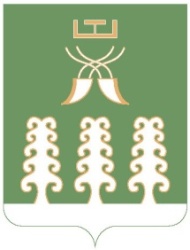 Администрация сельского поселенияАкбарисовский сельсоветмуниципального районаШаранский районРеспублики Башкортостанс. Акбарисово, ул.Школьная,2 тел.(34769) 2-33-87№п/пНаименование мероприятийсрокиисполненияответственныелица1.Организовать возложение цветов к памятникам сотрудников силовых структур, погибших при исполнении служебного долга.3 сентябряАдминистрация СП, руководители учреждений и организаций2.Провести информационно-разъяснительную работу среди населения по вопросам профилактики терроризма и безопасности населения.до 3 сентябряшколы, культработники, администрация сельского поселения3Привести в порядок памятники сотрудникам силовых структур, погибших при исполнении служебного долга.До 2 сентябряшколы, культработники, администрация сельского поселения4Подготовить стенды и уголки, посвященные ко Дню солидарности в борьбе с терроризмом.до 3 сентябряШколы, культработники5.Торжественные мероприятия и праздничные концерты, посвященные ко Дню солидарности в борьбе с терроризмом.1-3 сентябряадминистрация СП,школы, культработники 6.-классные часы  посвященные  Дню солидарности в борьбе с терроризмом;-конкурс рисунков;3-4 сентября3-4 сентябряшколышколы